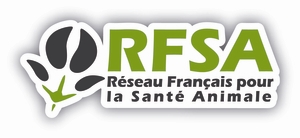 Projet de CR du COPIL du RFSA du 8 octobre 2019Feuille de présenceLa réunion du COPIL a été confirmée dans sa configuration habituelle en raison du report de la conférence de restitution des appels à projets du plan EcoAntibio initialement envisagée.La restitution des travaux du Groupe Tuberculose n’ayant pas été programmée du fait du projet de conférence, elle sera reportée à la prochaine réunion du COPIL.Adoption du dernier compte-rendu du 7 mars 2019Les modifications de F. Dion sont indiquées :Dermatose Nodulaire Contagieuse (DNC) :Point d’étape d’organisation d’une journée thématique du GT2 : Nathalie Vachiery (CIRAD) a désigné Philippe Caufour pour piloter en binôme avec Françoise Dion un groupe de réflexion qui, sur le modèle de ce qui a déjà été fait en FCO et SBV, pourrait cartographier les études manquantes, les travaux en cours et les perspectives. Cette cartographie pourrait utilement intégrer les informations en provenance des autres états membres.A. Touratier demande que soit ajouté que :- médicaments à base de plantes : les éleveurs sont intéressés à participer aux travaux - vaccins contre la FCO : A l’avenir les besoins seront signalés sur le site de l’ANSESLe CR sera mis à jour avec ces demandes. Il est adopté.EcoAntibio :Prix de Recherche EcoAntibio 2019 Elargissement du périmètre Remise du prix 2018 et 1er bilan de l’appel 2019MA Barthélémy indique que l’appel à communication a été infructueux. Pour y remédier elle propose un élargissement de la base des contributeurs de publications scientifiques au secteur privé sous réserve de publication dans revue à Comité de lecture et absence de conflit d’intérêt dans la composition du Jury. Le COPIL adopte cette proposition qui peut s’appliquer dès maintenant.Restitution des travaux de recherche EcoAntibio1 et EcoAntibio2MéthodologieListe des projets retenusModalités d’organisationLe COPIL a reçu le CR des échanges entre la DGAl et le secrétariat. Le choix des mesures renvoyant plus au RFSA et l’idée d’une coordination par les pilotes est approuvée. Reste qu’il faut calibrer les présentations :quantitativement en adaptant les supports aux différents projets (slides / posters…)qualitativement (choix des mesures les plus pertinentes pour la cible – membres du réseau) 35 fiches restant un panel trop conséquent pour ½ journée. Il faut éviter un exercice de « catalogue » pour privilégier un exercice de synthèse et mettre en avant les plus intéressantes.Un travail préparatoire est donc nécessaire d’ici la restitution.Plusieurs possibilités sont évoquées pour l’organisation de cette manifestation. Il ressort des échanges la formule suivante :Un colloque « unique » piloté par la DGAL dans lequel le RFSA sera associé à l’organisation pour sa partie ; cela afin d’avoir le maximum de participantsDate : 2ème trimestre 2020Cible : les membres du Réseau (80 personnes) Lieu : la salle de l’ANSES ou l’amphithéâtre de l’INRA selon les disponibilitésAction : doodle sur la base des disponibilités identifiées et finalisation des restitutions retenues avec les pilotes.Le COPIL du T1 2020 sera l’occasion de vérifier que les pilotes ont avancé dans la préparation de leur restitution.EcoAntibio 2 : Point sur les appels à projets 2019Présentation de JF en lienLe calendrier des journée régionales est précisé :Les modalités seront mises en ligne sur le site RFSA et envoyées au COPIL.GT 1 disponibilité AT CB La présentation de JPO est en lien.Gaps thérapeutiques : derniers développements, actualisation des tableauxLes tableaux des gaps seront mis en ligne après vérification de l’absence d’informations confidentielles, puis envoyés au COPIL. Il est convenu de se donner un mois pour cela.Les représentants des éleveurs soulignent la nécessité d’inscrire les solutions de synchronisation des chaleurs pour les petits ruminants (en remplacement de la PMSG) dans les besoins urgents.Le SIMV a inscrit dans son code de déontologie des mesures étendant les règles d’éthique en matière de respect du bien-être animal aux fournisseurs des laboratoires.La DGAL a reçu les ONG de protection animale sur ce sujet et confirme l’importance de ce dossier.Concernant les abeilles, un courrier a été adressé par la SNGTV à l’ANMV et au SIMV qui viendra compléter la cartographie.Ruptures de stocks : mise en œuvre du guide de bonnes pratiques de gestion des ruptures et actualités des travaux européensMédicaments à base de plantes : cartographie projets recherche (point piloté par DGER et INRA…)Actualité européenne : nouvelle réglementation, impact du BREXIT.BREXIT : JPO reprend les 4 conditions de conformité (responsable pharmaceutique, contrôle qualité, libération de lots et titulaires d’AMM). 50 dossiers restent problématiques au terme de l’étude de criticité menée par l’ANMV.GT 2 Emergences- FD RL DNC - Dermatose Nodulaire Contagieuse :Ordre du jour de la réunion du Groupe Dermatose Nodulaire Contagieuse du 15 novembre 2019.F. Dion insiste sur la nécessité pour les parties prenantes intéressées de se manifester pour confirmer la tenue de la réunion. La réunion se tiendra au SIMV de 10h00 à 17h00.Les membres du COPIL s’engagent à répondre à la consultation.L’historique de cette démarche sera envoyé à la DGAL.PPA – Peste Porcine Africaine : Compte-rendu de la réunion du 4 juin 2019Ce CR n’avait été adressé qu’aux membres du Groupe et mis sur le site du RFSA. Il est envoyé pendant la réunion au COPIL.Marie-Frédérique Le Potier reprend les conclusions de ce travail. La cartographie réalisée donne un état des lieux complet des compétences et des travaux engagés. Le COPIL ne fait pas remonter de besoin complémentaire par rapport aux travaux décrits.La DGAl remercie les membres du Groupe pour ce travail.Il est convenu d’en faire une actualisation annuellement.Tuberculose bovine – Compte-rendu du 17 juillet 2019 La tenue d’un COPIL au T1 2020 dans sa configuration habituelle donnera la possibilité d’organiser une restitution des travaux du Groupe au COPIL. Action : Secrétariat pour vérifier la disponibilité des animatrices du Groupe pour le prochain COPIL. GT 3 Europe Présentation de Jennifer Richardson (INRA) – Relance du GT (appel à candidature)Une RT du secrétariat avec J. Richarson a été l’occasion d’assurer le relais avec les contributions d’A. Jestin. Le contexte de possible « compétition » entre la partie « One Health » avec AMR et la partie Santé animale rend ces sujets particulièrement sensibles.La présentation de JR en lien avec l’agenda est très complète et très précieuse. Son absence en raison de la réunion du SCAR conduit le COPIL à reporter sa présentation au prochain COPIL.Le COPIL valide la proposition de constituer un véritable GT en soutient de JR pour échanger entre 2 réunions du COPIL.  Action : secrétariat pour consultation. Le nom de B. Schwartz est notamment évoqué.GT 4 Partenariats public-privé de recherche – JCAResa 2019 : Bilan de l’appel à projetsC. Charreyre revient sur le bilan des 11 projets reçus pour cette nouvelle édition. Le système est maintenant bien rodé. La cartographie des projets est présentée qui vise à promouvoir les rendez-vous des porteurs de projets auprès des laboratoires.Les meilleurs projets se verront aussi proposer de « pitcher ».2 conférences seront programmées : IA et santé animaleVaccins à haut potentielsCes 2 sujets ont été proposés par l’INRA au SIMV et promettent des présentations intéressantes.Résistance aux antiparasitaires : Bilan de la réunion du 20 septembre 2019C. Charrier revient sur le bilan des 3 réunions de son Groupe depuis sa création il y a 1 an (21/09/18, 10/01/19 et 20/09/2019).La feuille de route de la Commission Européenne a servi de trame pour le Groupe. La diversité des membres du RFSA et la mise en commun des connaissances sont des atouts pour couvrir les différents volets (de la recherche aux pratiques).Les 6 domaines : épidémiologie, résistance, surveillance, contrôle des infestations, anthelmintiques, formation des vétérinaires ont été abordés.Des points critiques ressortent :1 seul médicament en petits ruminants laitiers : ce qui expose au développement de résistancePeu d’outils de laboratoires disponiblesDes actions sont en cours :Bonnes pratiques de traitementHarmonisation des techniques de laboratoireEnquête nationale caprins- ovins laitiers (ANSES, ONIRIS, ENVT)Projet de site internet de la SNGTVLe rythme de 2 réunions par an est jugé satisfaisant.Une intervention RFSA sur « inefficacité ou résistance, place de la pharmacovigilance » est programmée aux journée GTV le 15 Mai 2020. C. Brard est remercié pour cette opportunité.A. Touratier souligne l’intérêt de de ces travaux. Elle indique que les GDS sont mobilisés sur cette question et qu’il y aurait un intérêt à faire remonter les initiatives du terrain.C. Brard exprime le besoin de disposer de nouveaux outils aussi bien pour les vétérinaires que pour les éleveurs. Il confirme la validation de projets de site qu’il souhaite ouvrir largement aux vétérinaires dans un premier temps en 2020, puis aux éleveurs.Le débat permet d’évoquer des pistes de solution à travailler :travaux de recherche financés par un consortium de laboratoire fédéré par le SIMV (analyse par le GT du SIMV ?) pour avoir des LMR levamisole laittravaux de recherche dans les ENV (proposition de thèse ?)cartographie des solutions disponibles en Europe qui serait transposables en France ?médicaments à base de plantes ?Sur ce dernier point, l’ANMV précise que les travaux avancent lentement et qu’il ne faut pas espérer de réponse à court terme.La DGAl félicite les membres de ce Groupe pour ces travaux et les encourage à poursuivre dans leurs projets (arsenal, bonne pratiques…). Ce dossier est en relation avec d’autres dossiers (intérêt environnemental / abeilles, gestion des pâtures).Calendrier 2020Un doodle sera rapidement organisé pour dégager une date de COPIL articulée avec la date de la conférence retenue par la DGAl. Action : secrétariatQuestions diverses Travaux du GT Diagnostics : Point de situation du dossierFaute de temps, ce point n’est pas abordé. Il est convenu de le mettre en tête d’agenda à la prochaine réunion.10 OctobreENVA05 NovembreLille06 NovembreRégion Centre